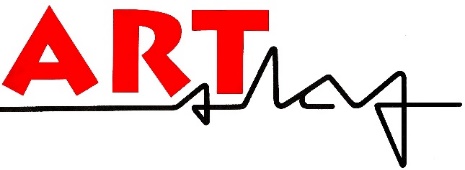 Ja, ik wil graag lid worden van de Kunstkring Artslag à € 50,-/ kalenderjaar.( het eerste jaar vanaf 1 april € 40.-, 1 juli € 30.- en vanaf 1 oktober € 20.-)Naam:					      man / vrouw*					                   Woonplaats:Postadres:	Postcode:	Telefoon huis:	GSM:Atelieradres:	E-mailadres:	Website:	Discipline:Ja, ik engageer me mee te werken aan de werking van de vereniging.	Ja, ik wil ook graag zitting nemen in het bestuur: ja/nee Zo ja in welke functie?Nee, ik maak liever deel uit van een kunstcommissie: ja/neeIk wil wel/niet op de website van de kunstkring vermeld worden.Ik ontvang de contributienota op bovenstaand  emailadres.Handtekening:                                                Datum:Alleen in te vullen wanneer een zakelijk factuur gewenst is:Adres zakelijk zetel:Tenaamstelling:Btw nummer: